Mint Yoghurt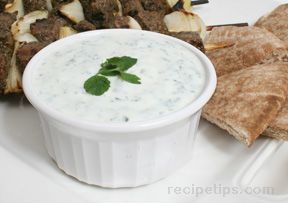 Ingredients: 2 cups natural yoghurt 2 cloves garlic ¾ cup chopped mint 4 tablespoons lemon juice Pinch of salt (to taste)What to Do: Wash and finely chop the mint leaves Peel and crush the garlic into a bowl and pour over the lemon juice andsprinkle over some salt. Leave to stand for a couple of minutes. Mix the yoghurt, garlic, lemon juice, salt and chopped mint until combined.Taste and add salt or more lemon juice if necessary. Serve the mint yoghurt on the plates with the pizza and couscous.